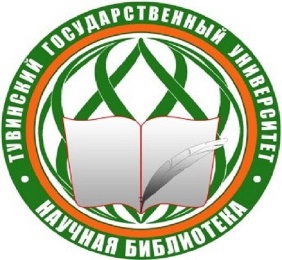 Книжная выставка «Знакомьтесь, новые книги!»«Читайте! И пусть в вашей жизни не будет ни одного дня, когда бы вы не прочли хоть одной странички из новой книги»                                                                                                                        (К.Г.. Паустовский)Уважаемые преподаватели и студенты!Отдел обслуживания НБ ТувГУ абонемент №5 и читальный зал №3 (УЛК) сообщает о новом поступлении литературы.Встреча с новой книгой – это настоящий праздник и подарок. Выставка «Знакомьтесь, новые книги» познакомит вас с новыми книгами, которые поступили в наш фонд библиотеки в феврале месяце текущего года. Знакомьтесь, выбирайте, приходите к нам за новыми книгами, и мы желаем вам   отличной учебы!Книжная выставка новинок действует в абонементе №5   и в читальном зале №3 (УЛК) до конца февраля месяца.Заходите! Смотрите! Учитесь! Читайте!Мы ждем Вас!А также, можно подробно ознакомиться со списком литературы на сайте НБ ТувГУ!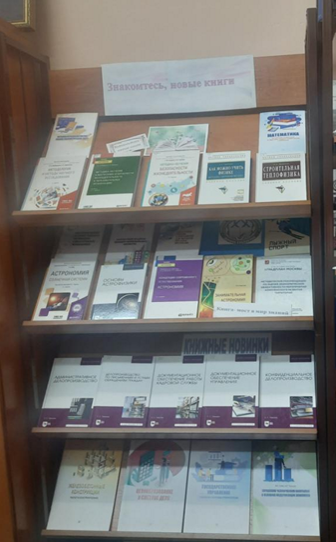 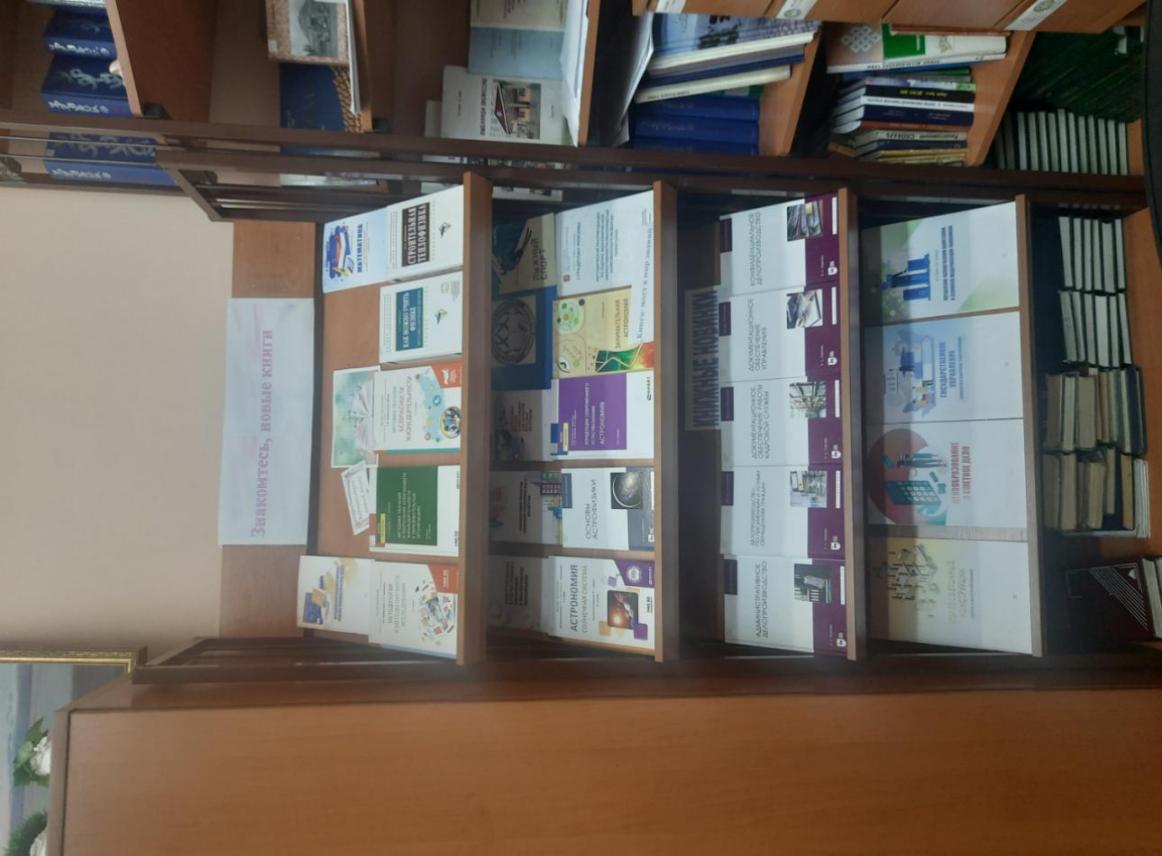 